Информационная брошюраЛеворукий ребенок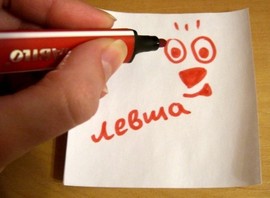 Почти все люди на земле праворукие, и только часть из них — другие, не такие, как все. Они пишут и шьют, едят и работают левой рукой. Так им удобнее, легче, сподручнее. Но именно поэтому так волнуются родители, заметив, что их ребенок активнее действует левой рукой.Что это — боязнь каких-то реальных проблем или просто нежелание понять ребенка, неловкость от того, что он “другой”? Чаще всего — это непонимание ситуации, нелепые предрассудки или просто незнание.Данная брошюра может стать полезной, не только для заинтересованных в этом вопросе педагогам, но и неравнодушным родителям. Составитель брошюры Камаева О.И. по данным с сайта http://www.child-psy.ru/levsha/, 2011 год.СодержаниеЛеворукие в праворуком мире………………….4 Школьные проблемы левшей………………….810 советов родителям леворукого ребенка…..14Тесты и методики для определение леворукости………………………………………15Формирование произвольной саморегуляции у левшей: упражнения……………………………21Список литературы……………………………..34Леворукие в праворуком миреО леворуких мы знаем много и... почти ничего. Существуют легенды о фантастических способностях и даже гениальности леворуких. Но это лишь легенды. Столь же бездоказательными оказываются при тщательном анализе и сведения о леворукости как патологии.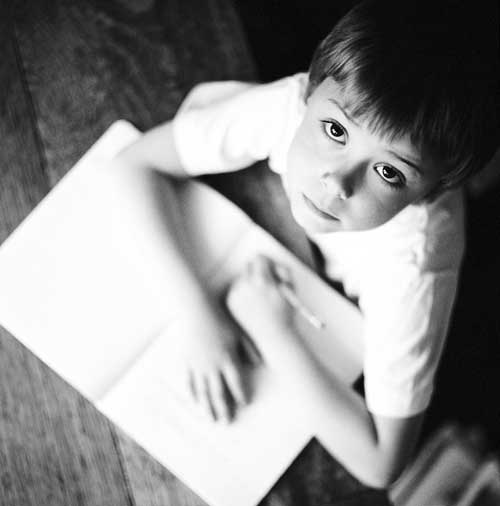 Одно очевидно: леворуким всегда было не очень уютно в праворуком мире. Иначе как объяснить существующие в разных языках, у разных народов и в разных культурах негативные значения слов левый и леворукий? В латинском, греческом, французском, немецком, английском, китайском языках синонимами слова левый являются фальшивый, незаконный, неловкий, неумелый, неуклюжий и даже злой, подлый, нечестный. Правое и левое всегда противопоставляются, хотя вполне возможно, что за положительными (правыми) и отрицательными (левыми) характеристиками нет негативного отношения именно к леворукому человеку. Сами же символические ряды, связанные с правым и левым, в разных культурах, разделенных пространством и временем, очень сходны. Так, древние греки ассоциировали правое с ограниченным, единственным, мужским началом, с покоем, светом, добром, а левое — с неограниченным, множеством, с женским началом, движением, тьмой, злом.Человеку свойственно настороженное отношение ко всему, что выпадает из картины всеобщности. В наше время не настороженность, а интерес, стремление понять леворуких и узнать о них больше, понимание естественности различий — это, по-видимому, путь цивилизованного отношения к феномену леворукости.Однако предрассудки живучи. “Я умом все понимаю, — объясняет мама леворукого мальчика, — понимаю, что это не порок, но смотреть, как он пишет левой рукой, не могу”. Ребенок очень тонко чувствует отношение взрослых, а тем более мамы. Даже если она ничего не говорит, малышу все скажет ее взгляд, мимика, жест. Негативное отношение скрыть трудно. Эта мама смотрит на леворукость так же, как представители народности йоруба в Нигерии, где левую руку до сих пор называют негодной, а леворуких считают ненормальными.Негативное отношение к леворуким в нашей стране имеет свою историю. В 1924 году доктор А. Капустин в работе “Детская леворукость и проблема воспитания левой руки” представил результаты исследования левшей в неврологической клинике. Его вывод: “Среди левшей могут быть дети вполне нормальные во всех отношениях, т. е. обладать хорошим физическим развитием и высокой степенью одаренности, но чаще всего (приблизительно в 3/4 случаев) левша все-таки есть дегенерат”. Обследование проводилось в неврологической клинике, т. е. среди больных детей, поэтому столь резкая оценка не имела никаких оснований.К сожалению, представления о связи между леворукостью и низким уровнем умственного развития существуют и сегодня, несмотря на то что специальные психологические исследования доказали их несостоятельность.Стремление сделать леворуких “такими, как все”, “выровнять”, а иногда еще и “гармонично развить” создало проблему их переучивания. У нас только в последние годы перестали активно и насильно переучивать таких детей в детском саду и в школе. Все реже встречаются семьи, где ребенка переучивают родители. Однако нередко упорствуют бабушки и дедушки. Мы остановимся на проблеме переучивания отдельно.Главное, что следует понимать и помнить — переучивание может не только создать трудности в сегодняшней жизни подрастающего человека, но и стать проблемой на долгие годы. Вот выдержка из письма женщины, которую переучивали в детстве 
“Я — левша, очень остро переживающая свою переученность, которую я скорее воспринимаю как “переделанность”. Я жила с ощущением собственной неполноценности, неловкости за то, что многое делаю не так, “как все люди”, и только через много лет получила облегчение от мысли, от озарения: я — нормальная, со своими преимуществами и недостатками, но нормальная”.Действительно, леворукость не может быть препятствием для достижения успеха в жизни. Мы знаем множество замечательных спортсменов, музыкантов, художников, врачей, журналистов — левшей.
Во многих странах уже с начала XX века не только не переучивают леворуких, но и стараются создать все условия для их нормальной жизни. Казалось бы, мелочь — ножницы или швейная машинка для леворуких, однако это не просто облегчает им работу, но свидетельствует о внимании общества к нуждам каждого человека.У нас пока нет четкого и однозначного ответа на многие вопросы о леворукости. Еще не открыты загадки ее происхождения, мы очень мало знаем о психологических и физиологических особенностях леворуких людей, но с уверенностью можно сказать, что леворукость не может быть причиной каких-то отклонений в развитии или снижения умственных и физических способностей.Следует заметить, что выраженность праворукости и леворукости бывает разной. Есть люди, умеющие работать только левой или только правой рукой. Их еще называют “выраженные левши”, “выраженные правши”. Кто-то использует преимущественно одну руку, но умеет выполнять эти же действия другой рукой (“невыраженные левши” и “невыраженные правши”). Есть и те, кто одинаково хорошо выполняет любые действия, даже очень сложные (в том числе письмо, рисование, вязание и т. п.), и правой, и левой рукой. Таких людей называют амбидекстрами (от лат. ambo — оба, dexter — правый).Вопросы, на которые чаще всего просят ответить родители леворуких детей, типичны: Действительно ли они “другие”, “особенные”? В чем проявляются эти особенности? Нужно ли переучивать ребенка или стоит довериться природе и дать ему возможность развиваться так, как он развивается, и работать той рукой, какой удобнее и легче?
Правда ли, что леворукие обладают необыкновенными талантами? Почему левши такие разные? Отчего леворукие леворуки? Как определить, действительно ли ребенок леворук? На эти и многие другие вопросы мы постараемся ответить папам и мамам, бабушкам и дедушкам, воспитателям и педагогам, всем, кого волнуют эти проблемы. Но главное — мы хотим убедить взрослых в том, что леворукий ребенок требует особого внимания и особого подхода не потому, что он леворукий, а потому, что он, как и любой ребенок, неповторим и индивидуален. Ему должно быть спокойно и удобно жить в праворуком мире, чтобы воспринимать этот мир как свой, а не как чужой.Школьные проблемы левшей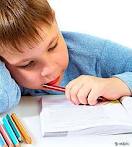 Психологические особенности леворуких детей.На протяжении развития человечества люди, отличающиеся от большинства какими-то индивидуальными особенностями, например, левши, вызывали интерес и удивление. Для реализации дифференцированного подхода к леворуким детям не достаточно проявлять к их поведению и обучению иные, чем к правшам, требования. Необходимо учитывать различные причины леворукости, а также дифференцировать сами понятия "леворукость" и "левшество".Леворукость определяет только ведущую руку, тогда как левшество - комплексная характеристика. Ведь кроме руки у человека есть ведущий глаз, ведущая нога, ведущее ухо.При обучении в школе самой важной представляется характеристика ведущей руки, так как одним из сложнейших видов деятельности, которые предстоит освоить ребенку, является письмо. Поэтому в дальнейшем речь пойдет главным образом о леворукости, однако нельзя игнорировать другие виды ассиметрий, т. к. они также могут влиять на успешность обучения детей. Отрицательные и положительные свойства левши могут быть двумя сторонами одной и той же медали. Так, например, имеются данные, позволяющие предположить , что связи между отделами коры головного мозга, находящимися в разных полушариях, у левшей, по сравнению с правшами, менее жесткие. Возможно поэтому левши и демонстрируют, с одной стороны, более высокие творческие способности (жесткость устоявшихся связей может способствовать более стандартному мышлению), а с другой - более медленное по сравнению с правшами формирование навыков деятельности, требующей взаимодействия обоих полушарий. 
Школьные проблемы левшей.Для более точного определения индивидуальных особенностей леворких детей необходимо учитывать всю совокупность ассиметрий человека. 
При определении моторной системы используются следующие тесты:Переплетение пальцев рук Скрещивание рук, или "Поза Наполеона"Аплодирование Проведение вертикальных линий При определении слухо-речевой системы используют тесты : "Шепот" (Экспериментатор что-то говорит испытуемому шепотом. При равенстве остроты слуха испытуемый подставляет к говорящему ведущее ухо, то есть ухо, которым легче и быстрее осознается услышанное.)"Тиканье часов" (Испытуемому предлагается оценить громкость тиканья часов тем и другим ухом. При этом отмечается, к какому уху он подносит часы в первый раз и одинаково ли слышит тиканье разными ушами.)Для определения зрительной системы можно использовать тесты:Моргание одним глазом Рассматривание в подзорную трубу Проба Розенбаха (Определение ведущего глаза. Испытуемый держит вертикально в вытянутой руке карандаш и фиксирует его взглядом на определенной точке (лучше по отношению к любой вертикальной линии), отстоящей на 3-4 м, оба глаза при этом открыты. Затем попеременно закрывает один и другой глаз. Ведущим считается глаз, при закрытии которого карандаш смещается в его сторону.)Карта с дырой 	По соотношению всех трех видов асимметрии, выявленных этой методикой ("рука - ухо - глаз"), могут быть выделены 27 индивидуальных профилей, где П - преобладание правой функции, Л - левой, А - равенство функций.М. Безруких приводит интересные данные о более низком по сравнению со средним интеллектуальном уровне и работоспособности у обоих крайних вариантов: "чистых левшей" и "чистых правшей".Установлено также, что наименее успешно пространственные задания выполняют испытуемые со смешанным типом асимметрии (ПАЛ, ПЛП, ПАП). Максимально продуктивны в пространственных заданиях лица с умеренно выраженной праворукостью и высокой степенью преобладания правого уха. Дети с левосторонним профилем латеральности обнаруживают низкий уровень произвольного ускорения при переходе с оптимального на более быстрый темп работы.
Естественно предположить и другие различия в способностях левшей, связанные с типом асимметрии.Пристальное внимание психологов и педагогов привлекает проблема школьного обучения левшей. По данным ряда психологов, левши испытывают особые трудности при адаптации к обучению в школе. 
Наиболее часто леворукие дети встречаются с трудностями при формировании навыков письма, чтения и счета. Дело в том, что отправной точкой для освоения этих умений является зрительное восприятие. Нарушение или недостаточность развития зрительно-пространственного восприятия, зрительной памяти и зрительно-моторных координации, нередко встречающиеся у левшей, ведут к возникновению следующих трудностей:восприятия и запоминания сложных конфигураций букв при чтении и соответственно медленный темп; формирования зрительного образа букв, цифр (нарушение соотношения элементов, ребенок путает сходные по конфигурации буквы, цифры, пишет лишние элементы или не дописывает элементы букв, цифр); выделения и различения геометрических фигур, замена сходных по форме фигур (круг - овал, квадрат - ромб- прямоугольник); копирования; неустойчивый почерк (неровные штрихи, большие, растянутые, разнонаклонные буквы); зеркальное написание букв, цифр, графических элементов; очень медленный темп письма.Феномен зеркальных движенийХотелось бы подробнее остановиться на сниженном темпе письма и феномене зеркальных движений, как наиболее часто встречающихся и влияющих на успешность обучения.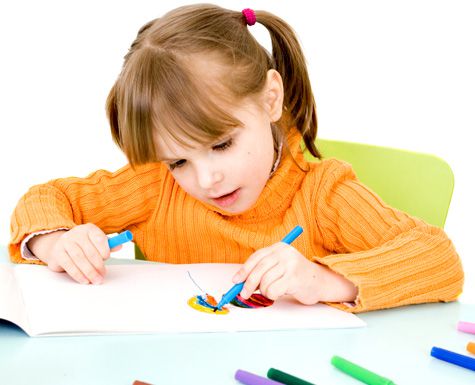 Когда ребенок пишет, то его деятельность состоит из двух поочередно сменяющих друг друга этапов: собственно выполнение движения и микропауза, необходимая для контроля своих движений, коррекции и программирования следующего движения. Различие в механизмах зрительно-моторной координации у левшей и правшей проявляется прежде всего в различной длительности этих микропауз. У левшей микропаузы дольше как на этапе формирования навыка, так и впоследствии, когда письмо уже автоматизируется. Часто в школьной практике учитель, стремясь выработать у таких детей навыки быстрого письма, начинает подгонять их, а когда дети- левши торопятся, это приводит к сокращению микропауз, столь необходимых для контроля своих действий. Таким образом, качество письма ухудшается, возникают различного рода ошибки, которые могут трактоваться учителем и родителями как невнимательность.

Феномен зеркальных движений был впервые описан Вестфалем в 1874 году. К наиболее характерным проявлениям его относится зеркальное письмо, но встречаются и зеркальное чтение, зеркальное рисование, зеркальное восприятие.
Для объяснения феномена зеркальных движений имеется ряд концепций. Одни авторы видят причину в нарушениях зрительно-пространственного восприятия, право-левой ориентировки, в дефектах зрительно-моторной координации и бинокулярного зрения. Другие рассматривают феномен как один из компонентов речевого расстройства. Но все исследователи приводят много данных о связи феномена зеркальных движений с наличием левшества.

Частота зеркального письма у леворуких детей, по данным исследований, составляет 85%. Однако нужно заметить, что у большинства детей в возрасте от трех до семи лет обнаруживается спонтанное зеркальное письмо, что является обычным этапом в овладении письмом. Элементы зеркального письма отмечаются и у детей с неустойчивым правшеством: при овладении обычным письмом зеркальное письмо у них может проявляться внезапно, когда дети утомлены или невнимательны.
По многочисленным наблюдениям, снижение частоты проявления зеркального письма и полное исчезновение этого феномена наблюдается обычно после 10 лет, так как феномен зеркальных движений тесно связан с функциональной недостаточностью мозолистого тела, которое в этом возрасте достигает своей функциональной зрелости.

Путем многочисленных исследований специалистами было выделено 7 основных видов феномена зеркальных движений у детей:реверсия формы (РФ) отдельных букв при нормальной лево-правой направленности письма и соблюдении заданного порядка букв;реверсия заданного порядка (РП) при нормальной лево-правой направленности письма; сочетание реверсии заданного порядка букв с реверсией их формы (РП+РФ) при нормальной лево-правой направленности письма; реверсия направленности письма с лево-правой на право-левую (РН);сочетание реверсии направленности с реверсией заданного порядка букв (РН+РП); сочетание реверсии направленности с реверсией формы букв (РН+РФ);сочетание реверсии направленности с реверсией заданного порядка букв и реверсией формы букв (РН+РП+РФ).Наряду с зеркальным письмом у детей достаточно часто наблюдается зеркальное рисование. Особенно характерно выворачивание при рисовании: верх и низ, вертикальное и горизонтальное, правое и левое меняются местами, причем ребенок не чувствует неправильности. Подобное рисование является проявлением неусвоенности ребенком основных принципов организации пространства.Необходимо также сказать о нарушениях чтения у некоторых левшей. В специальной литературе для обозначения этого явления используется термин "дислексия" - это частичное расстройство процесса овладения чтением, проявляющееся в многочисленных повторяющихся ошибках стойкого характера и обусловленное несформированностью психических функций, участвующих в процессе чтения. Дети, страдающие дислексией, могут при этом иметь нормальный интеллект, устная речь и ее понимание у них не нарушены. Трудности, с которыми они сталкиваются при чтении, принимают различные формы и обусловлены рядом причин. У одних причины нарушения носят преимущественно зрительно-пространственный характер: дети испытывают затруднения в восприятии слова как целого. Другие не могут уловить связь между буквосочетаниями и теми понятиями, которые они отображают.Все вышесказанное, лишний раз убеждает в том, что нельзя пытаться изменить природу так, как удобно учителям и родителям. Вероятно, в этой ситуации лучший выход - приспособиться к особенностям леворукого ребенка самим и помочь ему адаптироваться в правоориентированном мире.К сожалению, в нашей стране еще нет научно разработанной методики обучения письму леворуких детей, нет и методики их работы на уроках труда (ведь даже ножницы ему нужны другие). Поэтому наши левши учатся выполнять все учебные действия также, как и правши. И все-таки существует ряд рекомендаций, реализуя которые в практике школьного обучения можно облегчить жизнь таким детям:Необходимо помочь левше организовать свое рабочее место, изменить при письме наклон тетради, положение предплечий, правильно взять ручку, позаботиться о том, чтобы свет падал справа; не следует требовать от левши правонаклонного письма, более целесообразным для них будет писать прямо; категорически противопоказано требовать от него безотрывного письма; любые двигательные действия нужно раскладывать на элементы, объясняя пошагово, каждый элемент должен выполняться осознанно; желательно выполнять специальные упражнения, играть с ребенком в игры, развивающие зрительное восприятие и зрительно-моторную координацию; необходимо вести работу с родителями леворукого ребенка, объясняя им причины и следствия особенностей их сына/дочери, советуя, как помочь ребенку преодолеть те объективные трудности, которые уже имеются и сохранить психическое и физическое здоровье ребенка; Никогда не проявлять негативного отношения к леворукости, стараться использовать особенности такого ребенка в классе для привития детям уважения индивидуальных особенностей каждого человека, терпимости по отношению к проявлению свойств, не характерных большинству. 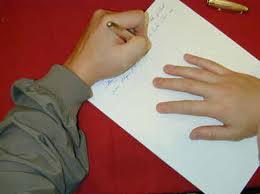 10 советов родителям леворукого ребенка1. Взрослые не должны никогда, ни при каких обстоятельствах показывать леворукому ребенку негативное отношение к леворукости.2. Старайтесь придерживаться единой тактики отношений с ребенком. Раздоры в семье и несогласованность требований родителей к ребенку всегда осложняют ситуацию.3. Необходимо научиться внимательно наблюдать за своим ребенком, видеть и различать его состояния, знать причины его огорчений и радостей, понимать его проблемы, помогать ему их преодолевать.4. Помните, что леворукость — индивидуальный вариант нормы, поэтому трудности, возникающие у левши, совсем не обязательно связаны с его леворукостью, такие же проблемы могут быть и у праворукого ребенка.5. Не рекомендуется “пробовать” научить ребенка работать правой рукой, тем более настаивать на этом. Переучивание может привести к серьезным нарушениям здоровья.6. Определить ведущую руку целесообразно в 4-4,5 года и не менять ее, даже если качество письма и рисования будет не очень удовлетворять вас.
7. Научите леворукого ребенка правильно сидеть за рабочим столом, правильно держать ручку, располагать тетрадь. Помните, свет при работе должен падать справа.8. При обучении письму используйте “Прописи для леворуких детей”. Помните, методика безотрывного письма неприменима при обучении леворуких детей.9. Не заставляйте леворукого ребенка читать, если он сам отказывается, даже если вы уверены, что он знает все буквы. Складывайте буквы из их элементов, пишите буквы, играйте с буквами — эта работа облегчит ребенку распознавание букв и процесс обучения чтению.
10. Ваш ребенок нуждается в особом внимании и подходе, но не потому, что он леворукий, а потому, что каждый ребенок уникален и неповторим.

Главное — понять:От вашего понимания, любви, терпения, умения вовремя помочьзависят успехи вашего малыша. Тесты и методики для определение леворукостиОпределение рукости.Когда ребенок учится правильно держать карандаш, ручку, учится писать, необходимо, чтобы он выполнял эти сложные действия ведущей рукой, так как переучивание может отрицательно отразиться на развитии ребенка, осложнить процесс адаптации к школе, привести к серьезным нарушениям здоровья.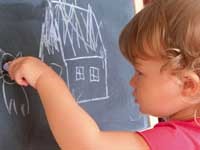 В каком возрасте нужно определять ведущую руку? Специалисты считают, что целесообразно делать это в 4-5 лет. Начиная с 16-20 недель и до 2 лет у ребенка происходят волнообразные изменения рукости. С 2 до 4-5 лет руки практически равноценны и одинаково активны, причем большая часть действий совершается обеими руками. Лишь в возрасте 4-5 лет формируется стойкое предпочтение одной из рук.Действия, которые ребенок выполняет одной рукой, редки и просты (за исключением письма и рисования) и состоят главным образом из повторения одного и того же движения (чистка зубов, еда ложкой или вилкой без ножа, расчесывание). Большая часть повседневной двигательной активности требует участия обеих рук, но каждая рука выполняет свои действия. Приглядитесь, например, как ребенок развязывает узелок, шнурует ботинки, складывает кубики или собирает конструктор. Наблюдение покажет вам, что одна рука (ведущая) осуществляет активное движение, а другая удерживает предмет.
Существует несколько вариантов определения рукости. Наиболее распространенным является метод количественной оценки с помощью вопросников, включающих от 5 до 20 вопросов, ответы на которые отражают предпочтение одной из рук при выполнении повседневных действий. Этот вариант, как правило, используется при оценке рукости у детей 6—7 лет. Однако не каждый ребенок может объективно оценить, какой рукой он выполняет действия легче, увереннее, лучше. Более эффективно использовать специальные задания.Наиболее типичные тесты.
1. “Переплетение пальцев рук”. Предложите ребенку сложить руки в замок. Тест должен выполняться быстро, без подготовки. Считается, что у правшей сверху ложится большой палец правой руки, у левшей — левой .
2. “Поза Наполеона” — складывание рук на уровне груди. Принято считать, что у правшей правая кисть лежит сверху на левом предплечье .
3. “Одновременные действия обеих рук” — рисование круга, квадрата, треугольника. Движения, выполняемые ведущей рукой, могут быть более медленными, но более точными. Линии фигур, нарисованные ведущей рукой, — более четкие, ровные, меньше выражен тремор (дрожание руки), углы не сглажены, точки соединения не расходятся. 
Некоторые исследователи рекомендуют выполнять это задание с закрытыми глазами, тогда есть возможность более четко выделить нарушение формы, пропорций фигуры, которая рисуется неведущей рукой.
4. Скорость движений и сила ведущей руки больше, чем неведущей. Для оценки скорости можно использовать число простукиваний указательным пальцем за 10 секунд или число точек (касаний ручки) плоскости листа. Задание выполняется трижды, затем рассчитывается среднее значение.
5. Силу каждой руки необходимо измерить три раза ручным динамометром и рассчитать среднее значение. Ведущей считается рука, превосходящая по силе неведущую на 2 кг.Немецкий исследователь Ф. Кречмер предлагает для определения рукости попросить ребенка продемонстрировать следующие действия: 
полить цветы, пересыпать песок лопаткой, почистить зубы, толкнуть палкой шарик, достать книги с полки, открыть замок-молнию, зажечь спичку, вынуть пробку из ванны и т. д. Если ребенок выбирает для выполнения всех заданий левую руку, при этом его движения легче и точнее, то он — левша. Однако использовать задания, предложенные Ф. Кречмером, не так просто, как кажется на первый взгляд. При определении рукости важно все: где находится предмет, которым нужно манипулировать, где находится ребенок, как дается инструкция.Cистема тестов для определения рукости, разработанную М.Г. Князевой и В.Ю. Вильдавским. Эта система включает игровые задания, подобранные с учетом способов манипулирования, свойственных детям дошкольного и младшего школьного возраста. Бытовые, часто используемые действия дети выполняют обеими руками, что затрудняет выделение ведущей руки. Поэтому некоторые задания мы даем в двух вариантах. Для того чтобы результаты тестирования были объективными, постарайтесь соблюдать следующие условия:* Лучше, чтобы ребенок не знал, что вы что-то проверяете, поэтому предложите ему позаниматься или поиграть.* Это должна быть игра по правилам: взрослый должен сидеть строго напротив ребенка, а все приспособления, пособия, предметы следует класть перед ребенком на середину стола, на равном расстоянии от правой и левой руки. * Лучше, если коробочки, бусины, мяч, ножницы и т. п. будут разложены рядом со столом на низком столике, чтобы ребенок не видел их, не отвлекался.Первое задание — рисование. Положите перед ребенком лист бумаги и карандаш (фломастер), предложите ему нарисовать то, что он хочет. Не торопите ребенка. После того как он закончит рисунок, попросите его нарисовать то же самое другой рукой. Часто дети отказываются: “я не умею”, “у меня не получится”. Можете успокоить малыша: “Я знаю, что трудно нарисовать такой же рисунок правой (левой) рукой, но ты постарайся” Подбодрите его, скажите, что он делает все верно. В этом задании нужно сравнить качество выполнения рисунков.
Проследите за тем, чтобы ребенок правильно и удобно держал ручку или карандаш, не напрягался при выполнении задания, правильно сидел.Во всех заданиях, приведенных ниже, ведущей рукой следует считать ту, которая выполняет более активное действие.Для того чтобы не держать в уме результаты выполнения заданий, удобно занести их в такую таблицу:Второе задание — открывание небольшой коробочки, например спичечного коробка. Ребенку предлагается несколько коробков, чтобы повторение действия исключило случайность в оценке этого теста. Задание: “Найди спичку (фигуру) в одной из коробочек”. Ведущей считается та рука, которая открывает и закрывает коробочки. Вы можете использовать для этого задания коробочки со счетными палочками.Третье задание — “Построй колодец из палочек (спичек)”. Сначала из палочек (спичек) строится четырехугольник, а затем выкладываются второй и третий ряды Четвертое задание — “Игра в мяч”. Нужен небольшой мяч (теннисный), который можно бросать и ловить одной рукой. Мяч кладется на стол прямо перед ребенком, и взрослый просит бросить ему мяч. Задание нужно повторить несколько раз. Можно бросать мяч в цель, например в корзину, ведерко, круг.Пятое задание — вырезание ножницами рисунка по контуру. Можно использовать любую открытку (вырезать цветок, зайчика, узор и т. п.). Учтите, что более активной может быть рука, которой ребенок держит ножницы, и та, которой он держит открытку. Ножницы могут быть неподвижны, а открытку ребенок будет поворачивать, облегчая процесс вырезания. Вы можете получить неверный результат, если размер и форма ножниц не соответствуют руке ребенка. Это задание можно заменить раскладыванием карточек лото (карт). Все карточки (10-15 штук) ребенок должен взять в одну руку, а другой (как правило, эта рука ведущая) раскладывать карточки. Можно использовать карточки детского лото

Карточки стопкой нужно положить строго на середину стола перед ребенком и только после этого еще раз сформулировать задание: “Возьми все карточки в одну руку, а другой разложи их перед собой”. Для того чтобы ребенку было интереснее, попросите его называть то, что нарисовано на карточках.Шестое задание — нанизывание бисера или пуговиц на иголку с ниткой или шнурок.Седьмое задание — выполнение вращательных движений. Ребенку предлагают открыть несколько флаконов, баночек (2-3 шт.) с завинчивающимися крышками. Учтите, ребенок может держать флакон или баночку за крышку, а крутить сам пузырек.Восьмое задание — развязывание узелков (заранее неплотно завяжите несколько узлов из шнура средней толщины). Ведущей считается та рука, которая развязывает узел (другая держит узел).В этом задании бывает трудно выделить ведущую руку, так как развязывание узелков — процесс довольно сложный и ребенок, как правило, использует обе руки. Можно использовать иной вариант этого задания — составление цепочки из скрепок. Как правило, ребенок в одной руке держит скрепку, а другую скрепку пытается присоединить.Девятое задание — построить из кубиков дом, ограду и т. п.
Ведущей является рука, которая чаще берет, укладывает и поправляет кубики. При складывании кубиков чаще используются обе руки. Кроме того, это довольно привычный вид деятельности для любого ребенка, поэтому можно продублировать задание, предложив ребенку конструктор, мозаику с конкретным заданием.Если при выполнении задания ребенок активнее работает левой рукой, то ставится знак плюс (+) в графу “Левая рука”, при предпочтении правой — в графу “Правая рука”. Если одинаково часто использует как правую, так и левую руку, знак плюс ставится в графу “Обе руки”.Десятое задание — для родителей. Это данные о семейной леворукости. Если в семье у ребенка есть леворукие родственники — родители, братья, сестры, бабушки, дедушки, нужно поставить плюс в графу “Левая рука”, если нет — в графу “Правая рука”. Если вы получили больше семи плюсов в графе “Левая рука”, то ребенок скорее всего леворукий.Внимательно проанализируйте результаты. Если вы получили все плюсы в графе “Левая рука” за задания 2-9, а за первое — рисование — плюс будет стоять в графе “Правая рука”, то это означает, что бытовые действия ребенок действительно может лучше выполнять левой рукой, а графические — правой. В этом случае, выбирая руку для письма, следует учесть преимущество правой в выполнении графических заданий.А как быть, если ребенок одинаково хорошо владеет и правой, и левой рукой? Нередко он начинает писать и правой, и левой рукой, иногда рисует левой, а пишет правой или перекладывает ручку из одной руки в другую, попеременно используя правую и левую руку, что сильно затрудняет процесс формирования навыка письма. Часто взрослые — и педагоги, и родители — придерживаются такой позиции: “какую руку чаще использует, той пусть и пишет”. Но одно дело — выполнять привычные бытовые действия, другое — писать. Существуют даже специальные термины: “графическое функциональное превосходство” (т. е. бывают “графические левши” и “графические правши”) и “бытовое функциональное превосходство”.Исследования французских ученых показали, что в 90% случаев “графические левши” оказываются и “бытовыми левшами”. Такое же соотношение и у правшей. Но есть дети-амбидекстры и в бытовых, и в графических действиях. Такое разнообразие вариантов создает сложности при выборе руки для письма. Поэтому еще раз разберем некоторые возможные варианты.1. Ярко выраженные бытовые левши, но графические амбидекстры, т. е. одинаково хорошо пишущие и рисующие и правой, и левой рукой. Как правило, эти дети — левши, но дома или в детском саду их переучивали с раннего детства, при рисовании поощряли работу правой рукой. У этих детей процесс обучения письму пойдет легче, если они будут писать левой рукой, хотя качество письма может быть неудовлетворительным .2. Ярко выраженные бытовые правши, но пишут и рисуют левой рукой или одинаково правой и левой. На практике причиной использования при письме и рисовании не правой, а левой руки может быть травма правой руки, нарушение моторных функций правой руки. В этом случае целесообразно учить ребенка писать правой рукой.Очень часто десяти заданий недостаточно для того, чтобы определить, какой рукой ребенок действует более активно и ловко. В этих случаях можно выбрать дополнительные задания, например из тех, которые предлагает французская исследовательница М. Озьяс:Выпить воду из стакана..Почистить обувь щеткой.Вставить стержень в отверстие пуговицы (бусины) и поднять ее.Намотать нитку на катушку (лучше использовать деревянные катушки).Перелить воду из одного сосуда в другой.Попасть иголкой в небольшую точку (можно сделать “мишень” на листе бумаги или использовать игру “Дартс”).Отвинтить гайку рукой (ключом). Можно использовать детали металлического или пластмассового конструктора.Сложить мелкие детали (пуговицы, бусины) в узкий цилиндр (во фла кон с узким отверстием).Проколоть дырочки в листе бумаги (5-6 раз) иголкой, булавкой.Стереть ластиком предварительно нарисованные крестики.Продеть нитку в иголку.Стряхнуть с себя соринки, пыль.Капнуть из пипетки в узкое отверстие бутылочки.Достать бусинку ложкой из стакана.Позвонить в колокольчик.Закрыть, открыть застежку-молнию.В тех случаях, когда определить ведущую руку трудно, обратите внимание на задания 3, 4, 6, 12, 13, 14. Эти действия непривычны, не натренированы и позволяют более объективно оценить превосходство одной руки над другой.


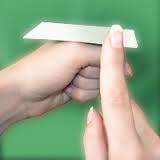 Формирование произвольной саморегуляции у левшей: упражненияФормированию произвольности способствуют разнообразные задания, где ребенку предлагается придумать, спланировать или выбрать из уже известных какое-либо «дело» для приятеля(педагога, мамы). При этом сначала он должен объяснить и показать последовательность и цель действий другим так, чтобы они его поняли, а затем проконтролировать процесс выполнения задания и оценить его результат, назвав допущенные ошибки и объяснив, как их можно исправить.Понятно, что начинать здесь уместно с самых привычных бытовых занятий: «Папа, давай прибьем для мамы полочку»,«Бабушка, хочешь, я научу тебя мыть пол?»,«Анна Владимировна, а вы знаете, как правильно надо накрывать стол к обеду?» Ответы взрослых в таких случаях, как легко понять: «Откуда же я знаю, как это делать? Научи меня,пожалуйста, и т.п.».Не надо стесняться быть недостаточно осведомленными и вслух признавать свои ошибки. Ведь только так у ребенка сформируется спокойная, взвешенная позиция относительно собственных просчетов и неумений. Глядя на вашу адекватную реакцию, он постепенно поймет и примет за правило, что человеку свойственно ошибаться. И дело совсем не в том, чтобы никогда не ошибаться или уметь (знать) все на свете: это просто невозможно. Важно вовремя эти ошибки и недочеты заметить и спокойно исправить; а то, чему хочешь научиться, — изо дня в день настойчиво, без лишних эмоций учиться делать. Важным фактором развития произвольной саморегуляции является принятие и выполнение ребенком правил и норм взаимодействия с другими людьми и самим собой. Необходимым при этом часто бывает ведение«дневника природы», собственного календаря с обозначением эмоционально значимых дат и событий жизни. Немаловажно,чтобы ребенок сам написал (нарисовал) свой распорядок дня с часами напротив каждого вида своей деятельности, в том числе и на период конкретного коррекционного занятия. Из собственных наблюдений могу констатировать, что сам факт появления в жизни ребенка экзотических песочных часов может способствовать моментальному превращению«копуши» в «сверхскоростной лайнер». Очевидно, что базой здесь должно быть реальное соблюдение в повседневной жизни режима и определенных «домашних»ритуалов, посвящений и обязанностей. Мытье рук, чистка зубов,переодевание в домашнюю одежду после прихода с улицы; чашку на стол подавать непременно с блюдцем, выходя из автобуса — предлагать маме руку, своевременно говорить«спасибо», «извините»,позвонить заболевшему другу и т.д. С самого начала ребенок должен понять и усвоить нормы и правила (ритуалы) поведения в семье, группе, основные принципы«ролевого» взаимодействия с ее членами. Сказанное с необходимостью включает достаточно «жесткую»позицию родителей и педагога, что способствует закреплению,автоматизации необходимого алгоритма. Не волнуйтесь и не спешите обсуждать консервативную, «антидемократичную»позицию автора: воспитания, а я сейчас веду речь именно о нем, пока что никто не отменял.Другая стороны медали состоит в максимальном обогащении ребенка разнообразными играми: лото, карты, классики, вышибалы, эстафеты и многое другое автоматически формируют у него осознание необходимости знания и соблюдения правил игры, которые могут кардинально меняться в зависимости от той роли, которую он принимает на себя в том или ином жизненном сюжете. Поскольку никакая игра невозможна без сосредоточенности на ней, рассмотрим ряд упражнений, направленных на формирование навыков внимания и преодоление поведенческих стереотипов.Упражнения на развитие внимания строятся по следующему принципу:задается условный сигнал и соответствующая ему реакция. В ходе игры ребенок должен как можно быстрее реагировать на определенный сигнал необходимой реакцией. Во всех этих играх-упражнениях создавать эмоциональный настрой, условия соревнования, поддерживая мотивацию ребенка к выполнению задания. Например: «Кто самый внимательный, усидчивый, выдержанный и т.д.?» Именно поэтому более эффективно проводить эти упражнения с группой детей. «Стоп-упражнения». 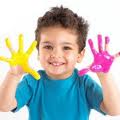 Ребенку предлагается свободно двигаться, выполнять любые движения под музыку, делать какие-либо упражнения и т.д. Условным сигналом является хлопок, услышав который,ребенок должен замереть и держать позу, пока вы не предложите продолжить движение. По этому принципу построены известные игры«Море волнуется», «Замри —отомри» и др.«Условный сигнал». Выполняя какое-либо действие(двигательные упражнения, рисование, обсуждение и т.д.) и услышав условный сигнал (колокольчик, хлопок и др.), ребенок должен (по предварительной договоренности): посмотреть по сторонам и сказать, что изменилось в комнате (классе), встать и пробежать по кругу и т.д.«Условные сигналы». Перед занятием ребенку задаются условные сигналы. Один хлопок — посмотреть вверх—вниз (направо—налево, выполнить «качалку»). Два хлопка — прислушаться к звукам вне комнаты (за окном, этажом выше, выполнить перекрестный шаг);три хлопка — закрыть глаза и почувствовать свое состояние(произнести скороговорку: «Карл у Клары украл кораллы» и т.п.). Услышав условный сигнал, ребенок выполняет соответствующее задание (около 10 секунд).В другом варианте задается один условный сигнал и два положения (стоя и сидя) или упражнения(«кошка» и «кобра»; пение и шипение; называние четных и нечетных чисел, растений и животных, красных и желтых объектов, существительных и глаголов и т.п.). Сами задания можно выбрать из приведенных далее и из любого литературного источника, содержащего развивающие игры. Каждый раз, услышав сигнал, ребенок должен как можно быстрее переключиться с первого упражнения (положения, действия) на второе.Например, встать, если до этого он сидел; зашипеть, если до этого пел;вспомнить названия различных цветов, деревьев или фруктов, если до этого перечислял птиц, и т.д.Повышению сосредоточенности, реактивности и развитию навыков быстрого реагирования способствуют также более сложные упражнения на переключение, на преодоление двигательного стереотипа. Здесь задается не один, а два—четыре условных сигнала и соответствующие им реакции, которые ребенок должен запомнить.«Хлопки». Ребенок свободно передвигается по комнате. На один ваш хлопок он должен присесть на корточки (произнести «звезда»), на два — сделать «ласточку» (произнести «гроздь»), на три — встать с поднятыми вверх прямыми руками (произнести «крендель») и т.д.«Четыре стихии». Вы договариваетесь с ребенком, что если прозвучит слово «земля», он должен опустить руки вниз (присесть; произнести слово, относящееся к земле, например, «трава»; изобразить змею). На слово «вода» — вытянуть руки вперед (изобразить волны, водоросли; сказать «водопад» и т.п.). На слово «воздух» — поднять руки вверх(встать на носочки; изобразить полет птицы; сказать «солнце»). На слово «огонь»— произвести вращение рук в лучезапястных и локтевых суставах(повернуться кругом; изобразить костер, дровосека и т.п.)«Звонкая цифра». Вы с ребенком по порядку называете числа (буквы, цвета, животных и т.п.). Запретными являются числа,содержащие, например, цифру «5» (птицы, красные фрукты, зимние месяцы). Вместо называния запретного числа (цвета и т.п.) ребенок должен хлопнуть в ладоши. Аналогично можно построить упражнение с запретным движением «Рыба, птица, зверь». Лучше, если в этой игре участвуют несколько человек. Ведущий (сначала это должен быть взрослый)указывает по очереди на каждого игрока и произносит: «Рыба, птица, зверь, рыба, птица...» Тот игрок, на котором остановилась считалка, должен быстро (пока ведущий считает до трех)назвать в данном случае птицу. Причем названные животные больше уже не должны повторяться. Если ответ правильный, ведущий продолжает игру,если ответ неверный — ребенок выбывает из игры. Эту игру можно проводить в разных вариантах, когда дети называют, например, цветок, дерево и фрукт.«Муха». Играть может любое количество людей. Каждый представляет себе поле как для «крестиков-ноликов»(размером 3х3 клетки), в центре которого сидит муха. В начале усвоения этого упражнения для наглядности поле можно и нужно нарисовать, а потом уже переходить к игре на воображаемом поле: сначала с закрытыми глазами, а потом — высший пилотаж! — с открытыми. Игра состоит в тот, что каждый из участников по очереди перегоняет муху по клеткам: ходить можно вверх, вниз, вправо, влево, нельзя ходить по диагонали и делать ход, противоположный ходу предыдущего участника. Проигрывает тот, кто выпускает муху за поле.Не забудьте, пожалуйста, о пользе игр в «крестики-нолики», «морской бой», шашки и шахматы, карты, «найди семь отличий», прохождение по лабиринтам, различного рода эстафеты и т.п.Важно, чтобы участники любой игры были заинтересованы в победе, вели борьбу «на интерес». Например, проигравший должен сделать что-то штрафное (вымыть посуду, вынести мусорное ведро, сократить время, проводимое у компьютера), а выигравший— непременно получить мини-приз.Следующим принципиальным моментом является формирование у ребенка двух важнейших психологических факторов: умения разворачивать во времени и пространстве плавную кинетическую мелодию и автоматически осуществлять элементарные конкурирующие между собой действия. О разнообразных методах обучения двигательной (всем телом и отдельными его частями, только рукой и т.д.) и речевой кинетике (динамике) речь пойдет ниже. Здесь же проиллюстрируем положение о конкурирующих заданиях или «реакциях выбора». Они строятся по единому алгоритму, включающему следующие правила:
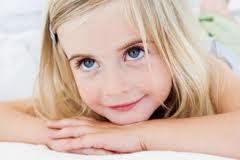 На первом этапе на определенное ваше движение ребенок (как«эхо») должен ответить тем же движением. Понятно,что это может быть абсолютно любой, доступный ребенку двигательный образ: поднятый палец (нога, язык) или другое движение, жест, мимика.Очень полезно поработать с цветами, звуками, словами и т.д. В старшем возрасте можно привлекать более сложные конструкции, например,интегрируя в этот и следующие алгоритмы знания ребенка по литературе,физике или биологии. Например, вы подняли палец — он поднял палец; улыбнулись— он улыбается; подняли красный мячик — он делает то же самое. Вы постучали три раза — он три раза; два сильных удара, один слабый — два сильных удара, один слабый. Вы произносите «би-ба-бо», он повторяет это в том же порядке. Упражнение можно постепенно усложнять, увеличивая количество заданных образов до 2—5.Сначала это актуализируется в рамках одной какой-то модальности: жест-жест-жест (кулак-палец-открытая ладонь). Затем— привлекая разные модальности. Например, вы опускаете голову, поднимаете руку и произносите звук; ребенок повторяет, как«эхо», все ваши действия. Или: мячик подбрасывается вверх — кидается в цель — высовывается язык— произносится сложное слово или скороговорка. После нескольких таких единообразных паттернов или набороа движений программа меняется: «Я показываю тебе палец, а ты мне— открытую ладонь (кулак)». Или: «Если я говорю “д” — ты должен сказать“т” (и наоборот: «Я — “т”, а ты — “д”»); «Я беру красный шарик, а ты — зеленый» и т.п. Затем правила игры усложняются так же, как описано выше.Самым сложным заданием является необходимость совместить два действия.Сначала они должны быть аналогичными друг другу. Например, что-то нужно произносить шепотом (слова, цифры, считалки) и одновременно очень тихо хлопать в ладоши.На следующем этапе инструкция усложняется: «Говорим тихо, а хлопаем (топаем) громко». Или: «Размахиваемся медленно, слабо, а кидаем резко». Понятно, что высший пилотаж здесь достигается путем очень быстрой смены программ, отраженных на всех перечисленных этапах. Следующим важным аспектом оптимизации произвольной саморегуляции ребенка является работа с ним в режиме «глухой инструкции» и формирование у него «детектора ошибок». «Глухая инструкция». Вы играете с ребенком в игру:«Я принесла тебе интересную книжку с загадками, но в нее забыли положить инструкцию. Давай подумаем (придумаем), что за загадки хотел предложить нам автор и как их решать». Далее ребенку предлагается наглядный материал, анализируя который вы совместно с ним постепенно приходите к нужному решению.Очевидно, этот алгоритм необходимо применять и при многократном воспроизведении (в разных вариациях) одного и того же упражнения.Работая с любым из заданий, описанных в этой и следующих главах,прекратите на определенном этапе давать ребенку развернутую инструкцию;постепенно сокращайте ее до вопроса: «Что-то я не помню, а что мы с тобой делали в этом упражнении?» или«Посмотри, все ли мы с тобой поставили на стол к обеду (взяли с собой, выходя на прогулку)?» В начале, безусловно, необходимо предлагать ребенку абсолютно однозначно интерпретируемые паттерны. Например, недорисованную(частично изображенную пунктиром) фигурку или букву можно только дорисовать, 3 - 4 фрагмента известного предмета —только сложить в единый образ, сюжет картинки (серии картинок)— только пересказать, ряд из чередующихся белых и черных шашек (белая-черная-белая-черная и т.д.) — только продолжить аналогичным раппортом.«Детектор ошибок». Ребенку предлагается для анализа заведомо неправильная, ошибочная ситуация, которую он должен исправить.Это может быть реальная ситуация: мама перепутала и летом вместо кроссовок вынула из шкафа зимние сапоги; хлеб положила в холодильник, а масло — хлебницу, к чаю подала столовую ложку и т.д. Когда ребенок (с вашей ненавязчивой помощью) замечает нелепость ситуации,обязательно надо акцентировать это: «Ой, какая же я невнимательная! Какой же ты молодец, что вовремя меня поправил!»В том же ряду стоят задания, где ребенку предлагаются заведомо нелепые сюжеты: зимний пейзаж с птицами, распевающими на цветущем дереве; пингвин, разгуливающий по пустыне; магазин с вывеской«Обувь» и фруктами на прилавке; дерево, растущее корнями вверх, и т.д. Ребенка просят найти ошибку художника, неправильно нарисовавшего какой-то предмет (цветок, животное, букву, цифру). Или найти правильное изображение среди аналогичных, но неверно— зеркально или с пропущенными, перепутанными деталями— нарисованных. «Исправь ошибки». Аналогичные по смыслу«речевые» упражнения в более взрослом возрасте необходимы ребенку, особенно если он делает много ошибок в письме и при чтении. Наиболее часто встречающимися можно считать следующие ошибки:звуковые замены, несоблюдение границ слов, пропуск букв и слов;оптические (по зрительному сходству), логико-грамматические, смысловые замены; трудности в запоминании и употреблении заглавных и прописных букв.Подготовьте бланки со словами и предложениями, заранее сделав «необходимые» ошибки. Предложите ребенку найти все ошибки и подчеркнуть их. Примеры заданий (их можно давать как в печатном, так и в письменном варианте):Старые ледеди склонили перед ним горые шеи. Будем сегоня танщеват и веселица. Зимой в саду расцвели яблони. Стомица нашей страны — москва. Внизу над ними расстилалась пустьня. В ответ я киваю ему рукой. Сонце доходило до верхушек деревьев и тряталось за ним. Больше всего делка любит грызть орешки. В лису запел самовей. Настоле лежала карша нашего города. На кануне Нового года мы елку. У кати сегодня бень рождения. надо придумать длянее какой-нибудь сюприс. Для подобных заданий можно использовать и специально приготовленные тексты и письменные работы самого ребенка. После этих вводных реплик обратимся к некоторым циклам упражнений,доказавших свою очевидную эффективность и профилактическую ценность в процессе формирования различных аспектов и уровней произвольной саморегуляции детей.Причинно-следственные отношения. Последовательность. РанжированиеФормирование понимания причинно-следственных отношений необходимо начинать с анализа ситуаций и событий, с которыми каждый человек может столкнуться в своей повседневной жизни. Например, проанализировать(лучше продемонстрировать) вместе с ребенком, что произойдет с растением, если оно останется без полива, или почему вареное яйцо может быть «всмятку» или «вкрутую».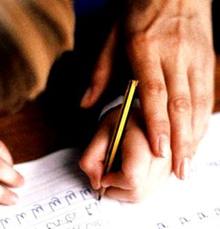 «Назови причину и следствие». Объясните ребенку,что у всего, что происходит, у любого явления, есть причина, то есть ответ на вопрос «Почему так бывает?» Приведите пример: лед — появляется, когда очень холодно и замерзает вода. Попросите ребенка назвать причину явлений:наводнение (пример ответа: таяние снега, разлив реки);гололед, почки распустились, птицы запели и т.д.;двойка, живот болит, мама сердится, пылесос работает и т.д.Важно показать ребенку разнообразие последствий, вытекающих из одного и того же события. Так, ребенок (с помощью родителей) может придумать различные окончания известных сказок или самостоятельно придумать историю, а затем варьировать е окончание.«Расставь события по порядку». Предложите ребенку(сначала в виде отдельных картинок) расставить по порядку известные ему события:Я ложусь спать, я обедаю, я смотрю телевизор, я иду в школу, я чищу зубы и т.д.Листья зеленеют, цветы желтеют, созревает клубника, зарядили дожди,выпал снег и т.д.Через год, послезавтра, три дня назад, сегодня и т.д.
«Подбери следующее». Попросите ребенка(соответственно его возрасту) подобрать слово, которое должно следовать за предложенным: первый —
метель — 
январь —
зима —
июль — 
почка — 
цыпленок — 
лето —
дождь— 
завтрак —
седьмой — 
1998 —
молния— 
гусеница — 
и т.д.Если решение позволяет предложить несколько ответов(например, за словом «первый» может следовать слово«второй», а может —«десятый»), подробно обсудите их все, а потом выберите вместе с ребенком наиболее точный.«Составление рассказа по картинке или серии картинок».Перед ребенком выкладывается картинка с понятным сюжетом или серия картинок в правильной смысловой последовательности,которые отражают определенное развертывающееся событие. Ему необходимо воспроизвести заданный сюжет. Если он не может самостоятельно рассказать историю по данным картинкам, предложите ему ответить на вопросы к ним. На следующем этапе важно намеренно нарушить заданный порядок картинок.Цель — наглядная демонстрация того, что изменение порядка картинок (событий) коренным образом все меняет (вплоть до полного абсурда) сюжет.«Прослушай и перескажи».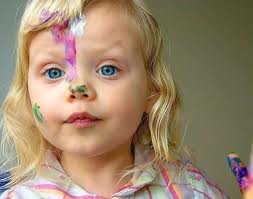 Прослушивание (прочтение)рассказов с последующим пересказом и беседой о смысле воспринятого. На следующем этапе можно перейти к работе над пониманием пословиц и поговорок, морали басен, идиоматических выражений и т.п.«Ранжирование». Объясните ребенку, что такое ранжирование, и попросите его проранжировать по определенному (в каждом случае своему) принципу: несколько цифр или чисел, букв, палочек разной длины, более и менее жестких предметов; понятий:горох-абрикос-арбуз-апельсин-вишня;пчела-воробей-бабочка-страус-сорока; зуб-рука-шея-бровь-нога;молчать-говорить-кричать-шептать и т.п. Чем больше такого рода загадок вы придумаете, чем больше принципов ранжирования (по форме, фактуре, оттенкам цвета, величине,скорости, плавности и т.д.) и причинно-следственных связей наглядно (!)покажете ребенку, тем быстрее он забудет о своих проблемах в контактах с людьми и в учебе.«Вставь пропущенное слово». Предложите ребенку поразмыслить (с опорой на верхний ряд слов), по какому принципу составляется слово в скобках, и разгадать пропущенное слово в нижнем ряду.БАГОР (РОСА) ТЕСАК 
ГАРАЖ (...) ТАБАК (ответ: жаба) 

ВОСК (СОХА) ФРАХТ 
СКОТ (...) ФРОНТ (ответ: окно)

ФЛЯГА (АЛЬТ) ЖЕСТЬ 
КОСЯК (...) МИРАЖ (ответ: кожа) 

КАНВА (ВНУК) УЛИКА 
ХОЛСТ (...) ОЛЕНЬ (ответ: слон)
«Продолжи ряд чисел». Даны ряды чисел. Отметьте особенность (закономерность) составления каждого ряда и продолжите его,назвав (записав) подряд несколько чисел. 6  9 12 15 18 21  (ответ: 24 27 30 33) 5 10 15 20 25 30  (ответ: 35 40 45 50) 3  7 11 15 19 23  (ответ: 27 31 35 39)16 12 15 11 14 10  (ответ: 13 9 12 8) и т.д.«Найди три числа». Напиши три следующих числа в каждом ряду:2 4 6 8     (ответ: 10 12 14)       1 4 7 10    (ответ: 13 16 19)       2 5 8 11    (ответ: 14 17 20) 21 17 13    (ответ: 9 5 1)   8 12 16 20  (ответ: 24 28 32) 4 9 16      (ответ: 25 63 49) и т.д.Многозначность и иерархия понятий. Обобщающая функция слова. Прекрасной «зарядкой» для мозга здесь является подбор аналогий, метафор, синонимов и антонимов и т.п.Понятно, что вначале такие занятия должны выполняться исключительно в наглядном плане. Мы же рассмотрим более сложные варианты, но идеология от этого не меняется. «Закончи предложение». Ребенку предлагается список незаконченных предложений.
брав наиболее подходящее слово».У дерева всегда есть... (листья, цветы, плоды, корень).
У сапога всегда есть... (шнурки, подошва, молния, пряжка).
У платья всегда есть... (подол, карманы, рукава, пуговицы).
У картины всегда есть... (художник, рама, подпись).В младшем возрасте это упражнение, естественно, следует выполнять, стоя перед конкретным деревом или картиной, разглядывая и щупая конкретное платье (кастрюлю, куклу, ананас).«Классификация по зрительному образцу». Для данного упражнения можно использовать детское лото. Разложите картинки на столе и предложите ребенку выбрать все картинки, подходящие к заданной.Например, к яблоку ребенок должен будет подобрать все картинки, на которых изображены фрукты (ягоды и овощи — в зависимости от задания). Затем, попросите ребенка назвать каждую картинку; обсудите с ним, почему он сделал такой выбор, чем схожи и чем отличаются эти предметы.Можно выбирать любые картинки с предметами по определенному, заданному общему признаку, например, по форме (цвету, фактуре, температуре,звучанию) или функциональному признаку.«Разложи по группам». Ребенку предлагается некоторое количество предметных изображений, которые он должен разложить на обобщенные группы: например, грибы и ягоды, обувь и одежда, животные и цветы. Ребенок должен дать название каждой получившейся группе и перечислить (назвать) все ее составляющие.«Найди сходство и различия». Ребенку для анализа предлагаются пары предметов (картинок, слов), в которых он должен отметить общее и разное. Например: соловей - воробей, лето - зима,стул - диван, береза - ель,самолет - автомобиль, заяц - кролик,очки - бинокль, девочка - мальчик и т.д.«От частного к общему». Объясните ребенку следующее: есть слова, которые обозначают множество похожих предметов,явлений. Эти слова являются общими понятиями. Например,«фрукты». Этим словом можно назвать яблоки,апельсины, груши и т.п.Но есть слова, указывающие на меньшее число похожих предметов, и они являются частными, конкретными. Например, «яблоки».Этим словом называются все яблоки (и большие, и маленькие, зеленые,красные и др.).А теперь попросите ребенка подобрать общие понятия к частному. Можно в помощь ему сделать набор карточек с соответствующими изображениями.Понятно, что небесполезно придумать аналогичные упражнения, но из серии«От общего к частному».«Чего больше?». Ребенок должен ответить на вопрос и обосновать свой ответ: «Чего больше: берез или деревьев,земляники или ягод, мух или насекомых, цветов или ландышей, китов или млекопитающих, слов или существительных, квадратов или прямоугольников,пирожных или сладостей?»«Подбери общее понятие». Предложите ребенку дополнить ряд и назвать одним словом следующие понятия:яблоко, груша —                  стул, шкаф —огурец, капуста —                ботинок, сапог —кукла, мячик —                   чашка, тарелка — кошка, слон —                    нога, рука —цветок, дерево —                 окунь, щука —роза, одуванчик —                март, сентябрь —дуб, береза —                    фонарь, лампа —дождь, снег —                    день, ночь —озеро, море —                    пчела, жук —	«Классификация предметов по обобщающему слову». 	По заданному обобщенному понятию (например, посуда, овощи, мебель,предметы, сделанные из железа и т.д.) ребенок должен выбрать из общего набора картинок (реальных предметов) те, которые будут соответствовать заданному понятию.	«Лишнее слово».	 Прочитав слова (рассмотрев набор картинок), ребенок должен ответить на вопросы: «Какое слово— лишнее? Почему?» Тарелка, чашка, стол, чайник.
Береза, осина, сосна, дуб.
Диван, стол, кресло, дерево.
Карандаш, мел, пенал, кукла.
Землетрясение, тайфун, гора, смерч.
Круг, треугольник, трапеция, квадрат.
Запятая, точка, тире, союз.	«Исключи лишний признак». 	Ребенку предлагается выделить признак, который не подходит ко всем остальным, и назвать фактор, обобщающий оставшиеся слова. Примеры:Зимний, летний, осенний, июньский, весенний.
Красный, синий, красивый, желтый, серый.
Деревянный, стеклянный, железный, ветхий, пластмассовый.
Старый, высокий, молодой, пожилой, юный.
Сладкий, соленый, горький, кислый, жареный.
	«Многозначность слов».	 Сыграйте в игру«Посмотри, как интересно!». Назвав любое слово(существительное, прилагательное, глагол) посоревнуйтесь, кто больше придумает ситуаций и предложений, в которых«участвует» это слово. Например:«летать» можно во сне, на самолете и на дельтаплане; как птица (орел и стриж) и как снег (лист); высоко, низко,стремительно и т.д. 	«Омонимы».	 Вспомните вместе с ребенком и вставьте вместо точек в скобках слово, которое означало бы то же, что и слова, стоящие вне скобок.ТКАНЬ (...) СОСТОЯНИЕ ВЕЩЕСТВА (ответ: газ)
РОДНИК (...) ОТМЫЧКА (ответ: ключ)
РЫБА (...) НАКЛОННАЯ ПОВЕРХНОСТЬ (ответ: скат)
ЖИВОТНОЕ (...) НЕЖНОСТЬ (ответ: ласка)
ЗАЛИВ (...) ЧАСТЬ ЛИЦА (ответ: губа)
СКАМЬЯ (...) МАГАЗИН (лавка)
	Подумайте, как много действий мы с вами осуществляем автоматически.Если уж природа не всегда стабилизирует у левшей этот уровень психической жизни — этим придется заняться вам. Конечно,опора на богатый арсенал внешних, осознанных средств существенно увеличивает у левшей число степеней свободы для достижения той или иной цели.	Но тот же феномен свидетельствует о слабости их адаптивных механизмов,изнашиваемости нервной системы в целом — ведь все«пропускается через голову»! Последствия мы и наблюдаем повсеместно у левшей, в том числе и в детском возрасте:частые эмоциональные и психосоматические срывы, склонность к неврозоподобным проявлениям и повышенная истощаемость.	Иными словами, их нейропсихологический статус достаточно часто можно описать по формуле: « Нос вытащил — хвост увяз…»Список литературыБезруких М.М. "Леворукий ребенок."Конец формыpsi.lib.ru/detsad/stahan/left1.htm автор: Стаханова Т.А. детский психолог.Анны Владимировны Семенович «Эти невероятные левши: Практическое пособие для психологов и родителей».Варианты ПЛО Характеристика типа ППП "чистые" правши ППА ПАП ПАА ПАЛ ПЛА ППЛПЛП ПЛЛ праворукие ААА АПП АПА ААП АЛЛ АЛП ААЛ АЛА АЛЛ амбидекстры ЛПП ЛПЛ ЛЛП ЛПА ЛАП ЛЛАЛАЛ ЛАА леворукие ЛЛЛ "чистые" левши Задание Левая рука Обе руки Правая рука 1. + 2. + 3. + 